I. Stan techniczny w momencie zdania/odbioru* zespołu kontenerówNa podstawie oględzin zespołu kontenerów stwierdzono:………………………………………………………………………………………………………………………………………………………………………………………………………………………………………………………………………………………………………………………………………………………………………………………………………………………………………………………………………………………………………………………………………………………………………………………………………………………………………………………………………………………………………………………………………………………………………………………………………………………………………………………………………………………………………………………………………………………………………………………………………………………………………………II. Skład komisji (przedstawiciele Zamawiającego i Wykonawcy)Data wykonania oględzin technicznych …………………………………………………………………………………..Miejsce wykonania oględzin technicznych ……………………………………………………………………………..*niepotrzebne wykreślić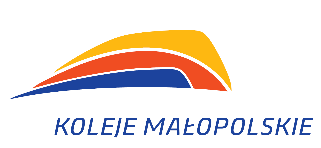 Załącznik nr 6Umowa nr ………………………………………Załącznik nr 6z dnia………………………………………Protokół zdawczo-odbiorczyProtokół zdawczo-odbiorczyProtokół zdawczo-odbiorczyImię i nazwiskoPrzedstawicielPodpis